               PALMARES 2017 PILOTES MC LE PUYCLASSIQUES  ENDUROTREFLE LOZERIENJULIEN GAUTHIER 6 èmeSIMON ROMIEU 37 èmeXAVIER BESSON 309 èmeTHOMAS SOLEILLANT 395 èmeMELVIN CARTAL 525 èmeRAND’AUVERGNEJULIEN GAUTHIER 5 ème ELITESIMON ROMIEU 16 èmeYANNICK GAUTHIER 18 èmeENZO MARCHAL 2 ème JUNIORJEREMY PETIT 4 èmeYANN DUPIC 7 èmeJEAN CHRISTOPHE HUGON 34 ème NATIONALTHOMAS SOLEILLANT 104 èmeYANNICK CLAUZIER 5 ème VETERANVAL DE LORRAINE CLASSICJULIEN GAUTHIER 2 èmeGRAPPE DE CYRANOJULIEN GAUTHIER 5 èmeYANNICK GAUTHIER 14 èmeYANN DUPIC 38 èmeISDE CHAMPIONNAT DU MONDE 6 JOURSJULIEN GAUTHIER CHAMPION INDIVIDUEL C1SIMON ROMIEU CHAMPION INDIVIDUEL C 82 ET CHAMPION PAR EQUIPE TROPHEE VINTAGECHAMPIONNAT DE FRANCE  ENDUROJULIEN GAUTHIER VICE CHAMPION E1ENZO MARCHAL 3 ème N1CHAMPIONNAT DE FRANCE  MOTOS ANCIENNESSIMON ROMIEU CHAMPION DE FRANCE C3SEBASTIEN BARNIER 3 ème C2CHAMPIONNAT DE LIGUE ENDUROEXPERT E1ENZO MARCHAL CHAMPION D’AUVERGNETHIBAUD ARSAC 15 èmeEXPERT E2JEREMY PETIT VICE CHAMPION D’AUVERGNEANTHONY FORESTIER 14 èmeNICOLAS ROCHE 15 èmeANTHONY CHAPUIS 22 èmeEXPERT E3LOIC ANDRIEUX VICE CHAMPION D’AUVERGNENICOLAS ROCHE 3 èmeFRED SAGNARD 4 èmeJEAN CHRISTOPHE HUGON 17 èmeCEDRIC CHACORNAC 20 èmeSCRATCH NATIONALANDY DANGLARD 10 èmePIERRE CHANAVAT 12 èmeQUENTIN MALARTRE 15 èmeFLORENT DUMAS 32 èmeNATIONAL E2FRED HILAIRE 9 èmeVETERANSFLORENT DUMAS 4 èmePASCAL MERLE  13 èmePATRICK SIREYJOL 35 èmeDAVID RIGAUD 36 èmeESPOIRS 125PIERRE CHANAVAT CHAMPION D’AUVERGNEQUENTIN MALARTRE VICE CHAMPION D’AUVERGNETHEO LAINE 14 èmePIERRE COURIOL 15 èmeMELVIN CARTAL 20 èmeFEMININESMORGAN PEREZ CHAMPIONNE D’AUVERGNELOISIRS SCRATCHGAETAN TEYSSONNEIRE 4 èmeCORENTIN BERTRAND 26 èmeCHAMPIONNAT DE LIGUE ENDURANCE TTEXPERT SOLOANTHONY FORESTIER 6 èmeANTHONY CHAPUIS 7 èmeJEAN CHRISTOPHE HUGON 10 èmeEXPERT DUOTHIBAUD ARSAC  / GRAS CLOVIS VICE CHAMPIONS D’AUVERGNENICOLAS ROCHE / LOIC ANDRIEUX 12 èmeFRED SAGNARD / CEDRIC CHACORNAC 13 èmeNCO SOLOGAETAN TEYSSONNEIRE 31 èmeCORENTIN BERTRAND 37 èmeNCO DUOQUENTIN MALARTRE 13 èmeNICOLAS JULIEN 21 èmeESPOIRS 125 SOLOTHEO LAINE 4 èmeYANN DUPIC 5 èmePIERRE CHANAVAT 8 èmePIERRE ALEXANDRE COURIOL 15 èmeESPOIRS 125 DUOANDY DANGLARD / PIERRE ALEXANDRE COURIOL 5 èmeCLEMENT MANYA / WARREN GOUDON 8 èmeFEMININESMORGANE PEREZ CHAMPIONNE D’AUVERGNETROPHEE DE FRANCE ENDUROKIDMINIMESCLEMENT CLAUZIER  6 èmeMAXIME CLAUZIER 8 èmeESPOIRSANDY DANGLARD 5 èmeCHAMPIONNAT DE LIGUE ENDUROKIDBENJAMINSJULES GARDES  8 èmeMATHIS CHANAL 13 èmeMINIMESCLEMENT CLAUZIER VICE CHAMPION D’AUVERGNEMAXIME CLAUZIER 5 èmeCADETSHUGO MARCONNES 4 èmeMARTIN BRIVE 5 èmeESPOIRSWARREN GOUDON 12 èmeMELVIN CARTAL 13 èmeCLEMENT MANYA 21 èmeCHAMPIONNAT DE FRANCE CROSS COUNTRYYANN DUPIC CHAMPION DE FRANCE ESPOIRSCHAMPIONNAT DE LIGUE MOTOCROSS85 ESPOIRSMAXIME  CLAUZIER 4 èmeCLEMENT  CLAUZIER 7 èmeMATHIS CHANAL 19 ème125JULIEN RABACA  5 èmeREMY DELHERM  32 èmePIERRE JOUVHOMME 37 èmeCLEMENT MANYA 50 èmeOPENYOANN VILLEVIEILLE  38 èmeHOLESHOT  85CLEMENT CLAUZIER 4 ème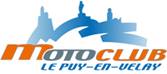 